Звук [э], буква Э,эЦели: Обеспечить знакомство учащихся с буквами Э,э посредством освоения способов действий: распознавать в словах и выделять звук [э] буквой  Э/эЧитать буквы Э,э, слова с изученными буквами.Закреплять умения выполнять звуко- буквенный анализ слов, делить слова на слоги, находить в слове ударный звук.Создать благоприятные условия для формирования умений слышать и слушать, формулировать ответ.Воспитание гражданственности и патриотизма обучающихся начальных классов.1.Организационный момент.        Рада снова видеть всех.         Ждёт сегодня вас успех!         А ещё скажу я вам:         Улыбнитесь всем гостям,         Соберитесь, подтянитесь          И тихонечко садитесь.2. Актуализация знаний.Ребята, у меня для вас сюрприз. Отгадайте, что.                 На столе передо мной                 Закружился шар земной.                 Арктика, экватор, полюс…                 Уместил всю Землю…             (глобус)Глобус – модель нашей планеты. Сейчас мы отправимся в путешествие и побываем в разных уголках нашей планеты.        Перед тем, как отправиться в путешествие, мы должны убедиться , достаточно ли у нас знаний. В названных мною словах выделите и запомните указанные звуки, соедините их между собой и назовите получившееся слово.        В слове ЭХО – гласный ударный звук.        В слове МАКИ – согласный звонкий звук.        В слове УРОК – гласный безударный звук.  (Эму)Мы с вами – путешественники, прибыли в далёкую Австралию, где в полупустынях обитает эму. (Отметить это место на глобусе.)  А кто такой эму?  (Ответы детей, фотография страуса, сообщение ученика.)3. Определение темы урока.Определите звук в слове ЭМУ, с которым мы ещё не знакомились и сформулируйте тему урока. (Тема урока:  Звук [ э ] и буква, которая его обозначает.)4. Работа с «новым» звуком.Произнесите слово ЭМУ по слогам. ( Э-му )Сколько в слове слогов? (Два)Определите ударный слог. ( Э-му, ударный первый слог)Произнесите первый слог, из какого звука он состоит?  (Первый слог состоит из звука [э]. )Произнесите звук [э]  и дайте ему характеристику.  (Звук [э] - гласный,  состоит из голоса, его можно пропеть: э-э-э-э-э.)Игра «Узнай звук»  (Если в слове есть звук [ э ] дети хлопают, если нет – топают.)          Эльфы, ёлка, поэт, юрта, эхо, щенок, экскаватор, Ева, Эклер.5. Введение буквы.Выберите среди данных букв букву, которая обозначает звук  [э]  :        Ё                   Ы                      О                       Э                    У                       А      На что похожа буква  Э? (Ответы детей)( Картинки. Дети читают стихи. )Это ЭБуква Э на  С дивится,С открытым ртом                                  И с большущим языком.                       Словно в зеркало глядится.                                                               Сходство есть, наверняка,Только нету языка.    А сейчас на партах у вас задания, вам необходимо найти и вычеркнуть все буквы Э,э и посчитать их (6).СЭВПВРЕНОАПТМСАРАПТАВЭИПЕОГНЩЛЮИЭЧСМЧВПВАТПАТТПАВАЕПОТАПТМСТПТАПТАПТАЕГНВЧАМЭИМЬРОПРТИМЬРИБЯЫКАТРПЬЛОДОЛДШЩЭЗОЛДРИВАПЧВЭМИАЕПОПРЬРИЬОРБЛРОКак вы, думаете, почему именно это количество букв у нас, чему оно соответствует. (Количество областей Республики Беларусь).Предлагаю составить пазл на доске. (Выходят 6 учеников и составляют пазл).Кто знает, как называются области Беларуси?(Брестская, Витебская, Гомельская, Гродненская, Минская, Могилевская.)Выйдите к доске и прочитайте карточки.Постройтесь по алфавиту.Дети читают карточки, выходят к доске и строятся с названиями областей по алфавиту.Как называется область, в которой мы живем? Отметьте на карте. 6. Физкультминутка.Чудеса у нас на свете: Стали карликами дети. А потом все дружно встали, Великанами мы стали. Я буду называть слова, если там есть буква Э,э, то вы встаёте на носочки и машете руками, а если нет присаживаетесь на корточки.Присаживайте ребята.7. Чтение слов. Немного почитаем.Разноуровневые карточки. (Приложение)Разгадаем ребусы.Есть ли в нашем классе дети, в именах которых есть звук [э]?  (Эля, Элина)8. Итог урока.Назовите первый звук в слове ЭХО. (Звук [э].)Охарактеризуйте его. (Звук [э] состоит из голоса, он гласный.)Какой буквой его обозначают? ( Звук [э] обозначают буквой Э)На следующем уроке мы узнаем, что звук [э] прячется не только в букве Э.9 . Рефлексия.Кому на уроке было интересно, всё понятно, кто сделал для себя какие-то открытия – похлопайте в ладоши. Молодцы! 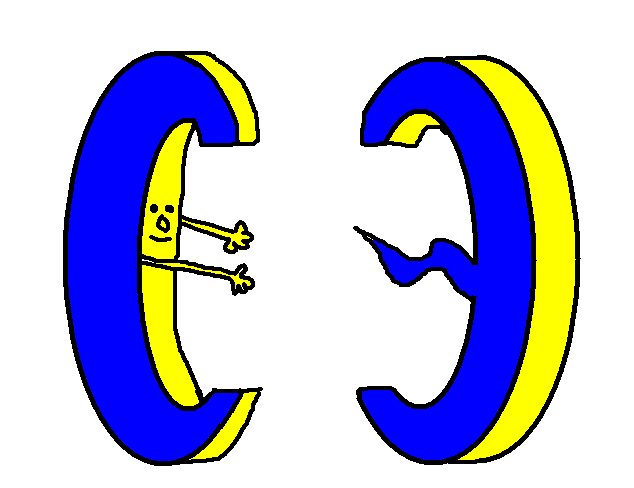 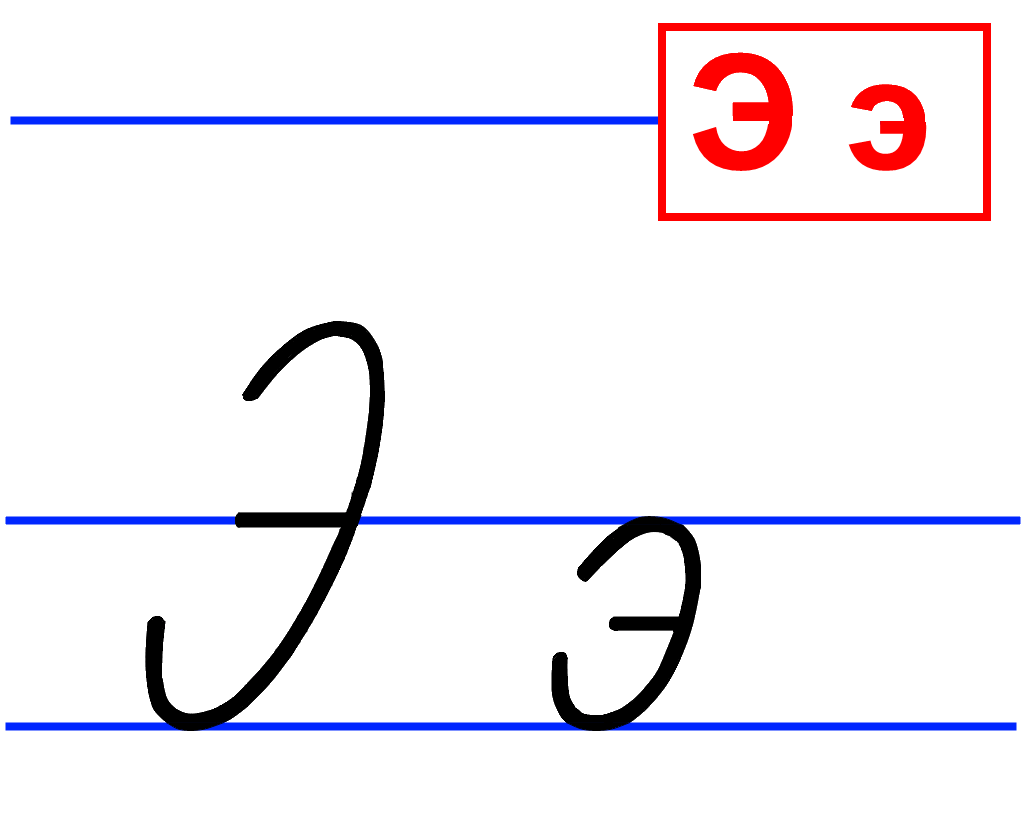 СЭВПВРЕНОАПТМСПТАВЭИПЕОГНЩЛЮИЭЧСМЧВПВАТТПАВАЕПОТАПТМСТПТАПТАЕГНВЧАМЭИМЬРОПРТИМЬЯЫКАТРПЬЛОДОЛДШЩЭЗОЛВАПЧВЭМИАЕПОПРЬРИЬОРБСЭВПВРЕНОАПТМСПТАВЭИПЕОГНЩЛЮИЭЧСМЧВПВАТТПАВАЕПОТАПТМСТПТАПТАЕГНВЧАМЭИМЬРОПРТИМЬЯЫКАТРПЬЛОДОЛДШЩЭЗОЛВАПЧВЭМИАЕПОПРЬРИЬОРБСЭВПВРЕНОАПТМСПТАВЭИПЕОГНЩЛЮИЭЧСМЧВПВАТТПАВАЕПОТАПТМСТПТАПТАЕГНВЧАМЭИМЬРОПРТИМЬЯЫКАТРПЬЛОДОЛДШЩЭЗОЛВАПЧВЭМИАЕПОПРЬРИЬОРБСЭВПВРЕНОАПТМСПТАВЭИПЕОГНЩЛЮИЭЧСМЧВПВАТТПАВАЕПОТАПТМСТПТАПТАЕГНВЧАМЭИМЬРОПРТИМЬЯЫКАТРПЬЛОДОЛДШЩЭЗОЛВАПЧВЭМИАЕПОПРЬРИЬОРБСЭВПВРЕНОАПТМСПТАВЭИПЕОГНЩЛЮИЭЧСМЧВПВАТТПАВАЕПОТАПТМСТПТАПТАЕГНВЧАМЭИМЬРОПРТИМЬЯЫКАТРПЬЛОДОЛДШЩЭЗОЛВАПЧВЭМИАЕПОПРЬРИЬОРБСЭВПВРЕНОАПТМСПТАВЭИПЕОГНЩЛЮИЭЧСМЧВПВАТТПАВАЕПОТАПТМСТПТАПТАЕГНВЧАМЭИМЬРОПРТИМЬЯЫКАТРПЬЛОДОЛДШЩЭЗОЛВАПЧВЭМИАЕПОПРЬРИЬОРБСЭВПВРЕНОАПТМСПТАВЭИПЕОГНЩЛЮИЭЧСМЧВПВАТТПАВАЕПОТАПТМСТПТАПТАЕГНВЧАМЭИМЬРОПРТИМЬЯЫКАТРПЬЛОДОЛДШЩЭЗОЛВАПЧВЭМИАЕПОПРЬРИЬОРБСЭВПВРЕНОАПТМСПТАВЭИПЕОГНЩЛЮИЭЧСМЧВПВАТТПАВАЕПОТАПТМСТПТАПТАЕГНВЧАМЭИМЬРОПРТИМЬЯЫКАТРПЬЛОДОЛДШЩЭЗОЛВАПЧВЭМИАЕПОПРЬРИЬОРБСЭВПВРЕНОАПТМСПТАВЭИПЕОГНЩЛЮИЭЧСМЧВПВАТТПАВАЕПОТАПТМСТПТАПТАЕГНВЧАМЭИМЬРОПРТИМЬЯЫКАТРПЬЛОДОЛДШЩЭЗОЛВАПЧВЭМИАЕПОПРЬРИЬОРБСЭВПВРЕНОАПТМСПТАВЭИПЕОГНЩЛЮИЭЧСМЧВПВАТТПАВАЕПОТАПТМСТПТАПТАЕГНВЧАМЭИМЬРОПРТИМЬЯЫКАТРПЬЛОДОЛДШЩЭЗОЛВАПЧВЭМИАЕПОПРЬРИЬОРБСЭВПВРЕНОАПТМСПТАВЭИПЕОГНЩЛЮИЭЧСМЧВПВАТТПАВАЕПОТАПТМСТПТАПТАЕГНВЧАМЭИМЬРОПРТИМЬЯЫКАТРПЬЛОДОЛДШЩЭЗОЛВАПЧВЭМИАЕПОПРЬРИЬОРБСЭВПВРЕНОАПТМСПТАВЭИПЕОГНЩЛЮИЭЧСМЧВПВАТТПАВАЕПОТАПТМСТПТАПТАЕГНВЧАМЭИМЬРОПРТИМЬЯЫКАТРПЬЛОДОЛДШЩЭЗОЛВАПЧВЭМИАЕПОПРЬРИЬОРБСЭВПВРЕНОАПТМСПТАВЭИПЕОГНЩЛЮИЭЧСМЧВПВАТТПАВАЕПОТАПТМСТПТАПТАЕГНВЧАМЭИМЬРОПРТИМЬЯЫКАТРПЬЛОДОЛДШЩЭЗОЛВАПЧВЭМИАЕПОПРЬРИЬОРБСЭВПВРЕНОАПТМСПТАВЭИПЕОГНЩЛЮИЭЧСМЧВПВАТТПАВАЕПОТАПТМСТПТАПТАЕГНВЧАМЭИМЬРОПРТИМЬЯЫКАТРПЬЛОДОЛДШЩЭЗОЛВАПЧВЭМИАЕПОПРЬРИЬОРБСЭВПВРЕНОАПТМСПТАВЭИПЕОГНЩЛЮИЭЧСМЧВПВАТТПАВАЕПОТАПТМСТПТАПТАЕГНВЧАМЭИМЬРОПРТИМЬЯЫКАТРПЬЛОДОЛДШЩЭЗОЛВАПЧВЭМИАЕПОПРЬРИЬОРБСЭВПВРЕНОАПТМСПТАВЭИПЕОГНЩЛЮИЭЧСМЧВПВАТТПАВАЕПОТАПТМСТПТАПТАЕГНВЧАМЭИМЬРОПРТИМЬЯЫКАТРПЬЛОДОЛДШЩЭЗОЛВАПЧВЭМИАЕПОПРЬРИЬОРБСЭВПВРЕНОАПТМСПТАВЭИПЕОГНЩЛЮИЭЧСМЧВПВАТТПАВАЕПОТАПТМСТПТАПТАЕГНВЧАМЭИМЬРОПРТИМЬЯЫКАТРПЬЛОДОЛДШЩЭЗОЛВАПЧВЭМИАЕПОПРЬРИЬОРБСЭВПВРЕНОАПТМСПТАВЭИПЕОГНЩЛЮИЭЧСМЧВПВАТТПАВАЕПОТАПТМСТПТАПТАЕГНВЧАМЭИМЬРОПРТИМЬЯЫКАТРПЬЛОДОЛДШЩЭЗОЛВАПЧВЭМИАЕПОПРЬРИЬОРБСЭВПВРЕНОАПТМСПТАВЭИПЕОГНЩЛЮИЭЧСМЧВПВАТТПАВАЕПОТАПТМСТПТАПТАЕГНВЧАМЭИМЬРОПРТИМЬЯЫКАТРПЬЛОДОЛДШЩЭЗОЛВАПЧВЭМИАЕПОПРЬРИЬОРБСЭВПВРЕНОАПТМСПТАВЭИПЕОГНЩЛЮИЭЧСМЧВПВАТТПАВАЕПОТАПТМСТПТАПТАЕГНВЧАМЭИМЬРОПРТИМЬЯЫКАТРПЬЛОДОЛДШЩЭЗОЛВАПЧВЭМИАЕПОПРЬРИЬОРББрестскаяБрестскаяВитебскаяВитебскаяГомельскаяГомельскаяГродненскаяГродненскаяМинскаяМинскаяМогилевскаяМогилевскаяА-А-У-У-УО-О-О-О-ОЭ-Э-Э-Э-ЭИ-И-И-И-ИУ-О-И-Э-АЭ-А-Э-У-ИЭ-И-Э-О-АО-Э-У-И-АА-А-У-У-УО-О-О-О-ОЭ-Э-Э-Э-ЭИ-И-И-И-ИУ-О-И-Э-АЭ-А-Э-У-ИЭ-И-Э-О-АО-Э-У-И-Аэв       эва  эй       эмуэк       этаэм       этиэн        этоэр        эту эс        эхоэф       эдикэв       эва  эй       эмуэк       этаэм       этиэн        этоэр        эту эс        эхоэф       эдикэльф эмка эмма эпос эрис эрос  эссе этаж  этот  этюд  эфирэльф эмка эмма эпос эрис эрос  эссе этаж  этот  этюд  эфирЭ 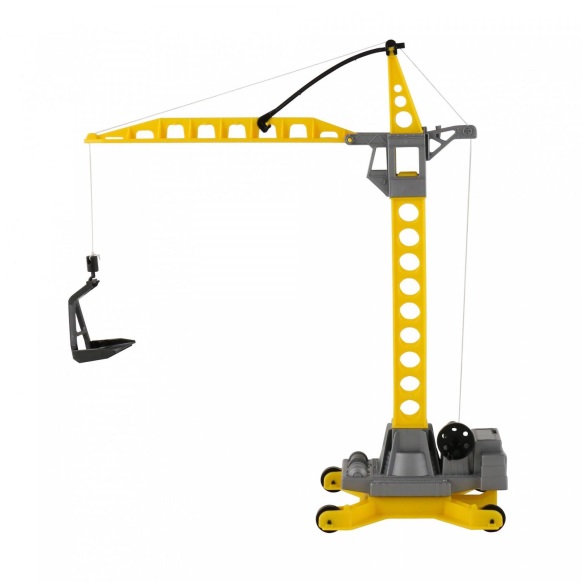 Э 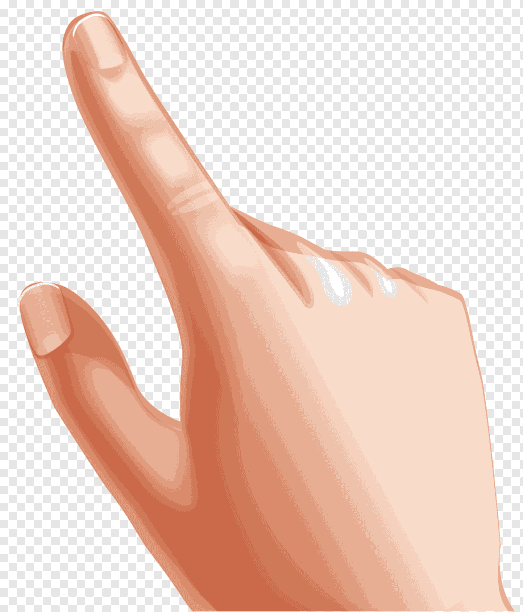 Э 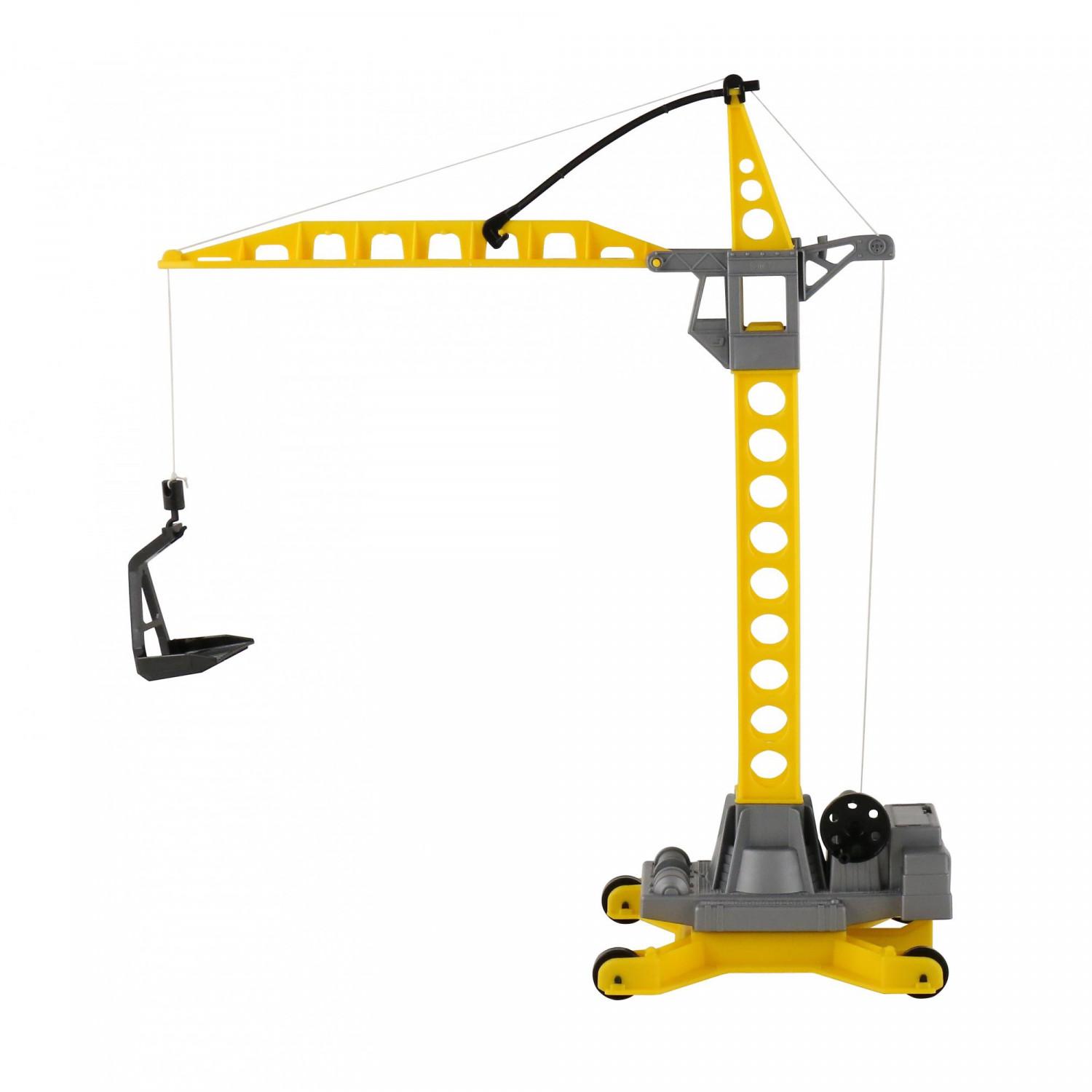 Э 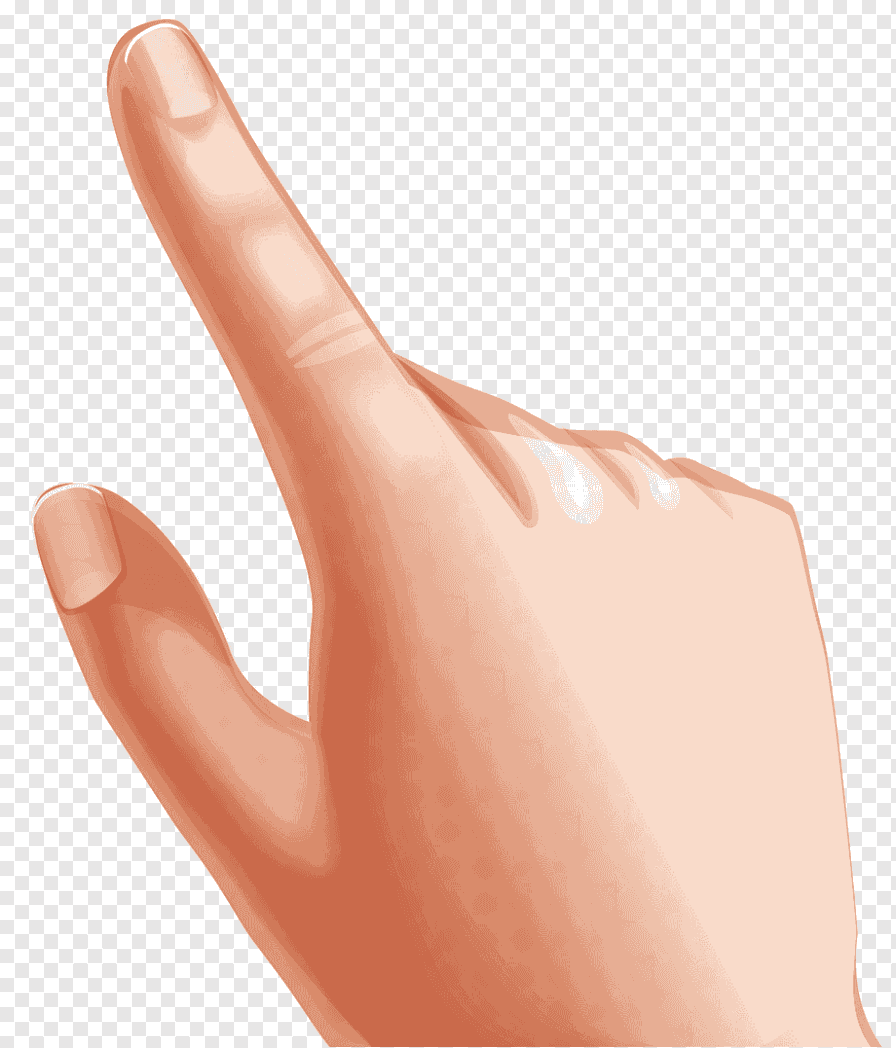 